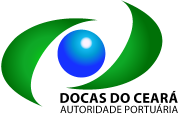 COMPANHIA DOCAS DO CEARÁ DIRETORIA DA PRESIDÊNCIA COORDENADORIA DE AUDITORIA INTERNARELATÓRIO CORREICIONAL 07Fortaleza, 31 de maio de 2023.Relatório trimestral sobre processos do Sistema Interno de Correição da CDC 07A norma interna da CDC que trata do Sistema Interno de Correição da empresa foi aprovada em DIREXE, através da Decisão 80/21, de 21/07/2021, e, no CONSAD, através da Resolução 15/21, de 29/07/2021.No art. 93 da referida norma, constou que “Para as sindicâncias disciplinares atualmente em andamento, a norma entrará em vigor em 45 (quarenta e cinco) dias contados da data de sua aprovação pela DIREXE, ficando esta em vacatio legis durante este período para estes casos. Parágrafo único. Nos casos previstos no caput, o Presidente da Comissão deverá apresentar justificativa para a não conclusão e relatar, ao final do prazo, quais atos praticados antes da vigência deste normativo serão válidos e aproveitados no processo punitivo, quando não conflitantes com esta norma”.Através da Decisão DIREXE 103/2021, a CDC resolveu, com base no Comunicado CODJUR 35/2021, prorrogar o prazo de conclusão dos trabalhos das comissões de sindicância de 45 dias para 75 dias, contados da data de aprovação da Norma pela DIREXE (21/07/2021), através da alteração do art. 93 do referido regramento.Desta forma, a partir de 21/07/2021, com base na norma interna da CDC que trata do Sistema Interno de Correição da empresa, a AUDINT passou a acompanhar os prazos das comissões apuratórias, atualizando os dados dos processos.Ressalte-se a constante solicitação de prorrogação de prazo das comissões, tendo em vista a pouca quantidade de pessoal na CDC para conciliar os trabalhos dos respectivos setores e das comissões.A Audint questionou as dificuldades encontradas pelas comissões, tendo recebido como resposta que a principal dificuldade é a divisão de tempo pelos membros entre os trabalhos das comissões e os trabalhos dos setores em que estão lotados. Além dessa situação, que foi constante nas respostas, surgiram outras mais esporádicas, como alterações nos membros das comissões ou desligamento da empresa de um ou mais membros.Ressalte-se ainda que constam 14 apurações sem portaria de prorrogação vigente, tendo sido informado pelas Comissões de apuração que os atos seriam prorrogados/convalidados.Com base no art. 91, parágrafo único, da supracitada norma, “A AUDINT elaborará trimestralmente relatório geral das informações, destinado ao CONSAD, onde deverá conter minimamente: I – quantidade de procedimentos em andamento; II – quantidade de procedimentos concluídos; III – procedimentos arquivados; IV – tempo médio de duração dos processos; V – sanções indicadas, se for o caso.”Assim, abaixo consta quadro em que são especificadas essas informações previstas na norma de forma quantitativa, bem como, em anexo, a AUDINT expõe o acompanhamento das comissões a partir da vigência da norma.Dados até 28/04/2023, desde o início do acompanhamento da AUDINT:Dados trimestrais, de 29/01/2023 a 28/04/2023:Ressalte-se que os procedimentos concluídos estão cadastrados no CGU-PAD.Quanto aos benefícios, com base nas Portarias CGU 1.276, de 05 de junho de 2017; 4.104, de 23 de dezembro de 2019; e 1.361, de 16 de junho de 2020, a AUDINT informa que:Desde o início do acompanhamento da AUDINT até 28/04/2023, de acordo com a classificação prevista na Portaria nº 1.361, de 16 de junho de 2020, tem-se o seguinte:Mayara Sousa Auditoria Interna - AUDINT Companhia Docas do CearáTheury Gomes Coordenadora de Auditoria InternaCompanhia Docas do Ceará Telefone: (85) 32668915Documento assinado eletronicamente por Theury Gomes de Oliveira Gonçalves, Coordenador(a), em 31/05/2023, às 10:17, conforme horário oficial de Brasília, com fundamento no art. 3°, inciso V, da Portaria nº 446/2015 do Ministério dos Transportes.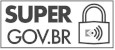 Documento assinado eletronicamente por Mayara Brenda Sousa do Nascimento, Função Comissionada I, em 31/05/2023, às 10:19, conforme horário oficial de Brasília, com fundamento no art. 3°, inciso V, da Portaria nº 446/2015 do Ministério dos Transportes.A autenticidade deste documento pode ser conferida no site https://super.transportes.gov.br/sei/controlador_externo.php? acao=documento_conferir&acao_origem=documento_conferir&lang=pt_BR&id_orgao_acesso_externo=0, informando o código verificador 7185699 e o código CRC AF394DA2.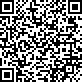 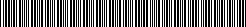 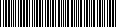 Referência: Processo nº 50900.000903/2021-58	SEI nº 7185699Praça Amigos da Marinha, S/N - Bairro Mucuripe Fortaleza/CE, CEP 60.180-422Telefone: 8532668915 - http://www.docasdoceara.com.br/Quantidade de procedimentos em acompanhamento34Quantidade de procedimentos em andamento21Quantidade de procedimentos suspensos02Quantidade de procedimentos concluídos11Procedimentos concluídos com sugestão de arquivamento (sem sanção)04Procedimentos concluídos com elaboração de TAC01Procedimentos concluídos com sugestão de sanção06Tempo médio de duração dos processos (em dias)296Quantidade de procedimentos iniciados06Quantidade de procedimentos concluídos00BenefíciosQuantidadeValor1. Benefícios financeiros01R$449,681.1. Penalidades aplicadas01R$449,681.1.2. Suspensão01R$449,682. Benefícios não financeiros35R$ 0,002.1. Processos correcionais instaurados34R$ 0,002.2. Termos de Ajustamento de Conduta (TACs) firmados01R$ 0,002.4. Penalidades aplicadas (quando não for possível acontabilização dos benefícios financeiros)05R$ 0,00